                                                                                         Vodotech, spol. s r.o.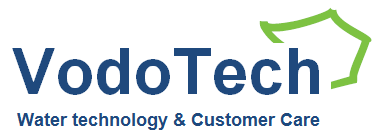 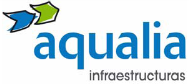                                                                         Jaselská 220/47                                                                        Předměstí                                                                        747 07  Opava                                                                  IČO: 64086348, DIČ: CZ64086348                                                                                                  tel.: 553 712 202, e-mail: vodotech@vodotech.cz                                                                                                                                                                                                                                V Opavě, dne  30. 9. 2021Věc:  Oznámení o provádění pravidelných odečtu vodoměrů v obci DobroslaviceNa základě smlouvy uzavřené mezi naší společností Vodotech spol. s. r. o. a společností Severomoravské vodovody a kanalizace Ostrava a. s., dodavatelem vody do vodovodního řádu Vaší obce, si Vás dovolujeme informovat, že                                od 1. 10. do 8. 10. 2021 bude v obci Dobroslaviceprovádět pravidelné opisy vodoměrů zaměstnanec Vodotech, spol. s. r. o. pan Kamil Špíl.Žádáme všechny odběratele o maximální vstřícnost při zpřístupnění měřidel pro provedení fyzického odečtu. Dále prosíme o upozornění Vašich občanů o této skutečnosti  u Vás obvyklým způsobem (vystavením této výzvy na obecní úřední desce, místním rozhlasem, e-mailem, zpravodajem apod.).Zaměstnanci, kteří odečty provádějí mají služební průkazy, kterými jsou povinni se na požádání prokázat.Současně si Vás dovolujeme informovat, že změnu v provádění odečtů si můžete ověřit telefonicky na Zákaznické lince SmVaK Ostrava a. s. - tel. č. 800 292 400.Děkujeme Vám za spolupráci. S pozdravem                                                                                                        Kamil Ručil                                                                                       technik střediska odečtů Opava                                                                                          Vodotech, spol. s r. o. Opava                                                                                                  Telefon:   553 699 154Mobil:      603 144 087  Fax:          533 699 101E-mail:      kamil.rucil@vodotech.cz 